خبر صحفي متابعةً لرؤية إكسبو 2020 دبي وإرثه في صنع مستقبل أفضل وأكثر استدامةمدينة إكسبو دبي تستقبل الترشيحات لجائزة "إيرث شوت" العالمية يمكن تنزيل المواد الإعلامية المصاحبة للخبر من هنادبي، 7 ديسمبر 2022 – أعلنت مدينة إكسبو دبي عن فتح الباب لاستقبال الترشيحات لجائزة "إيرث شوت" العالمية، حيث تم اختيار مدينة إكسبو دبي ضمن عدد من الشركاء العالميين للجائزة لتحديد الحلول المؤثرة التي تسهم في استعادة كوكب الأرض لعافيته. وضمن هذه الشراكة ستعمل مدينة إكسبو دبي على متابعة الإرث الرائد لإكسبو 2020 دبي عبر الاستمرار في إشراك الجمهور في القضايا الاجتماعية والبيئية من أجل مستقبل أكثر إشراقًا. وتضافرت جهود إكسبو 2020 دبي وموانئ دبي العالمية ليصبحا شريكًا مؤسسًا للتحالف العالمي لجائزة "إيرث شوت" التي أسسها صاحب السمو الملكي الأمير وليام دوق كامبريدج في عام 2020 لتحفيز التغيير والمساعدة في إصلاح وتجديد كوكب الأرض خلال العقد المقبل الحرج بالنسبة للأرض. وكان الأمير وليام قد حضر أول معرض ابتكاري لجائزة إيرث شوت في إكسبو 2020 دبي في فبراير 2022.وتماشياً مع رؤية مدينة إكسبو دبي لمستقبل أكثر استدامة، يمكن للمدينة ترشيح الأفراد والمجتمعات والشركات والمؤسسات التي تحقق حلولها أكبر قدر من التقدم نحو تحقيق الأهداف الخمسة البسيطة والطموحة لجائزة إيرث شوت وهي: حماية الطبيعة وتعافيها وتنقية هواءنا وإحياء محيطاتنا وبناء عالم خال من النفايات وإصلاح المناخ. تنظر جائزة "إيرث شوت" في الحلول التي تجاوزت مرحلة الفكرة الأولية والتي تم تطويرها واختبارها ميدانيًا ووصلت إلى عتبة التحول لتوسيع نطاق تأثيرها. ويتم فحص الترشيحات ضمن عملية تقييم صارمة، تتوج باختيار خمسة فائزين من قبل مجلس الجائزة.تقدم الجائزة لجميع المتأهلين للتصفيات النهائية منصة للتعريف بأعمالهم والترويج لها بالإضافة إلى دعم مخصص وإتاحة الوصول إلى شبكة من المنظمات غير الحكومية والشركات والحكومات والممولين والموجهين الخبراء. وفي كل عام، يحصل خمسة فائزين أيضًا على جائزة قدرها مليون جنيه إسترليني (4.5 مليون درهم) بالإضافة إلى كونهم واحدًا من 50 فائزًا فقط بجائزة "إيرث شوت".ويمكن أن تقدم الترشيحات من أي بلد أو قطاع، بشرط أن تستوفي المعايير المذكورة أعلاه وأن تكون ملهمة وشاملة وفعالة. ولترشيح حل، يرجى التواصل مع مجموعة إكسبو دبي عبر impact@expodubaigroup.ae أو تعبئة طلب على الإنترنت قبل 31 يناير 2023. وتعمل مجموعة إكسبو دبي على توظيف شبكة عالمية من الشركاء وثروة من المحتوى الفكري والرقمي والبرامج والخبرات في خدمة تحديات عصرنا.للمزيد من المعلومات تفضلوا بزيارة www.earthshotprize.org.-انتهى- نبذة عن مدينة إكسبو دبيمدينة إكسبو دبي هي إرث إكسبو 2020 دبي ، الذي يبني على نجاحه الباهر ويحافظ على 80 في المئة من بنيته التحتية تقوم مدينة إكسبو دبي على أساس اعتقاد راسخ بأنه بإمكان تحالف واسع من الناس الذين يعملون معاً أن يدفع التقدم البشري للمساعدة في صنع مستقبل أكثر استدامة وكرامة للجميعصممت مدينة إكسبو دبي لتكون نموذجاً للتخطيط الحضري المستدام المستند على الابتكار ولمدن المستقبل النظيفة والخضراء والممكّنة بالتكنولوجيا والمتمحورة حول الإنسان، والتي تحفز العمل في مسيرتها نحو صافي انبعاثات صفري توفر مدينة إكسبو دبي بيئة مواتية للأعمال ترتكز على التكنولوجيا والابتكار الرقميتحتفي مدينة إكسبو دبي بالابتكار البشري والخيال والبراعة وتعمل على إلهام الأجيال القادمة عبر العديد من البرامج والعروض التعليمية والثقافية والترفيهيةمدينة إكسبو دبي وجهة مفضلة لأبرز الأحداث العالمية بما في ذلك مؤتمر الأطراف 28، وتدعم أهداف التنمية الأشمل في دولة الإمارات العربية المتحدة  ومتابعة تلغرام لأحدث الأخبار press.office@expocitydubai.aeللاستفسارات الإعلامية ، يرجى التواصل عبر 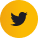 twitter.com/ExpoCityDubai	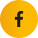 facebook.com/ExpoCityDubai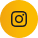 instagram.com/ExpoCityDubai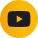 youtube.com/c/ExpoCityDubai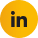 linkedin.com/company/expocitydubai/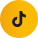 tiktok.com/@expocitydubai